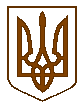 УКРАЇНАБілокриницька   сільська   радаРівненського   району    Рівненської    областіВ И К О Н А В Ч И Й       К О М І Т Е Т     ПРОЕК РІШЕННЯвід  03 червня  2019  рокуПро розгляд акту перевірки стану виконання делегованих повноважень органів виконавчої влади виконавчим комітетом Білокриницької сільської ради згідно п. б ст. 30  Закону України «Про місцеве самоврядування в Україні»Заслухавши заступника сільського голови з питань діяльності виконавчих органів О. Плетьонку стосовно підсумків аналізу діяльності виконавчого комітету Білокриницької сільської ради щодо виконання делегованих повноважень органів виконавчої влади у галузі житлово-комунального господарства, побутового, торговельного обслуговування, громадського харчування, транспорту та зв’язку, на виконання листа Рівненської районної державної адміністрації №вих-1730/08/01-57/19 від 27.05.2019 року про акт перевірки стану виконання делегованих повноважень органів виконавчої влади Білокриницької сільської ради згідно п.б. статей 30 Закону України «Про місцеве самоврядування в Україні», виконавчий комітет Білокриницької сільської ради ВИРІШИВ:Інформацію заступника сільського голови з питань діяльності виконавчих органів та рекомендації акту перевірки стану виконання делегованих повноважень у галузі житлово-комунального господарства, побутового, торговельного обслуговування, громадського харчування, транспорту та зв’язку органів виконавчої влади виконавчим комітетом Білокриницької сільської ради у відповідно до  п.б. статей 30 Закону України «Про місцеве самоврядування в Україні» взяти до уваги.Роботу виконавчого комітету Білокриницької сільської ради у галузі житлово-комунального господарства, побутового, торговельного обслуговування, громадського харчування, транспорту та зв’язку відповідно до  п.б. статей 30 Закону України «Про місцеве самоврядування в Україні» визнати задовільною. З метою забезпечення виконання вимог Закону України «Про місцеве самоврядування в Україні» виконавчому комітету Білокриницької сільської ради:детально розглянути та проаналізувати акт перевірки стану виконання делегованих повноважень органів виконавчої влади на засіданні виконавчого комітету Білокриницької сільської ради;активізувати роботу комісії з контролю підприємств торгівлі, ресторанного господарства та побутового обслуговування з питань дотримання  ними правил торгівлі та Закону України «Про захист прав споживача»;питання про хід виконання делегованих повноважень, передбачених п.б. статей 30 Закону України «Про місцеве самоврядування в Україні», зокрема щодо розширення та вдосконалення мережі підприємств торгівлі, ресторанного господарства та побутового обслуговування та контролю за організацією обслуговування населення розглядати на засіданнях виконавчого комітету, - щоквартально;продовжити роботу серед населення в напрямку створення ОСББ на території ради.Контроль за виконанням даного рішення залишаю за собою.Сільський голова                                                                                       Т. Гончарук